Об утверждении порядка проведения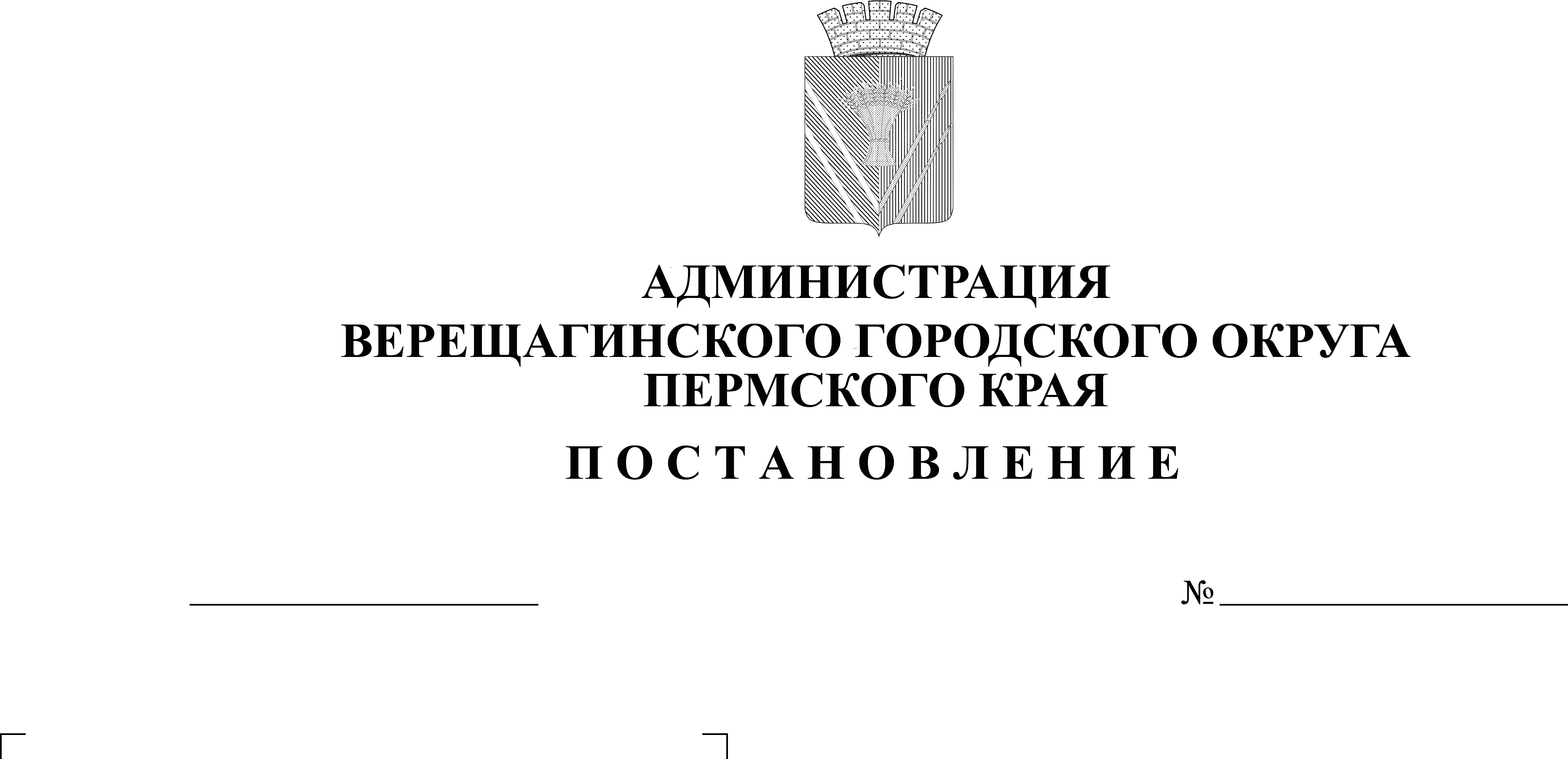 инвентаризации мест захоронений на кладбищах,расположенных на территории Верещагинского городского округа Пермского краяВ соответствии с Федеральным законом от 12 января 1996 года №8-ФЗ «О погребении и похоронном деле», Федеральным законом от 6 октября 2003 года №131-ФЗ «Об общих принципах организации местного самоуправления в Российской Федерации», Распоряжением Правительства Российской Федерации от 02 сентября 2021 № 2424-р, руководствуясь Уставом муниципального образования Верещагинский городской округ Пермского края,администрация Верещагинского городского округа ПОСТАНОВЛЯЕТ:1. Утвердить прилагаемый порядок проведения инвентаризации мест захоронений на кладбищах, расположенных на территории Верещагинского городского округа Пермского края. 3. Настоящее постановление вступает в силу с момента опубликования в газете «Заря».4. Контроль исполнения настоящего постановления возложить на начальника Управления имущественных, земельных и градостроительных отношений администрации Верещагинского городского округа Пермского края Неволину Н.В.Глава городского округа –глава администрации Верещагинскогогородского округа   Пермского края                                                     С.В.КондратьевУТВЕРЖДЕНОпостановлением администрации Верещагинского городского округа Пермского края от 15.05.2023 № 254-01-01-1021ПОРЯДОКПРОВЕДЕНИЯ ИНВЕНТАРИЗАЦИИ МЕСТ ЗАХОРОНЕНИЙ НА КЛАДБИЩАХ, РАСПОЛОЖЕННЫХ НА ТЕРРИТОРИИВЕРЕЩАГИНСКОГО ГОРОДСКОГО ОКРУГА ПЕРМСКОГО КРАЯ1. Общие положенияНастоящий Порядок проведения инвентаризации мест захоронений на кладбищах, расположенных на территории Верещагинского городского округа Пермского края (далее – порядок) устанавливает порядок проведения инвентаризации мест захоронений на кладбищах, расположенных на территории Верещагинского городского округа Пермского края. Объектами инвентаризации являются захоронения, произведенные на кладбищах, находящихся на территории Верещагинского городского округа Пермского края (далее - кладбища).Для целей настоящего порядка под инвентаризацией мест захоронений на кладбищах понимается система обследования состояния мест захоронений и их учета, формирование и ведение архива (базы данных) о местах захоронений, лицах, захороненных на них, и лицах, ответственных за места захоронения. Основными задачами инвентаризации мест захоронений на кладбищах являются: систематизация данных о местах захоронений на кладбищах;выявление неучтенных захоронений;учет территории в зоне захоронения кладбищ, не занятой местами захоронений;перевод книг регистрации захоронений (захоронений урн с прахом) и в электронный вид.формирований электронной базы мест захоронений в формате Excel.Инвентаризация мест захоронений проводится не реже одного раза в пять лет.2. Общие правила проведения инвентаризации мест захороненийИнвентаризация мест захоронений на территории Верещагинского городского округа проводится уполномоченным органом по организации похоронного дела на территории Верещагинского городского округа или организацией, с которой заключается муниципальный контракт в соответствии с действующим законодательством Российской Федерации.В случае проведения инвентаризации непосредственно уполномоченным органом создается инвентаризационная комиссия, состав которой определяется муниципальным правовым актом.Инвентаризация мест захоронения проводится при обязательном участии должностного лица уполномоченного органа, ответственного за регистрацию мест захоронений.Решение о проведении инвентаризации мест захоронений на кладбищах Верещагинского городского округа Пермского края принимается администрацией Верещагинского городского округа Пермского края (далее по тексту – администрация) путем принятия муниципального правового акта не позднее чем за один месяц до предполагаемой даты проведения работ по инвентаризации мест захоронений. Проведение инвентаризации мест захоронений на вновь образуемых кладбищах проводится по истечении пяти лет с момента образования кладбища и утверждения его планировки. Решение о проведении инвентаризации мест захоронений должно содержать: - цель проведения инвентаризации и причину ее проведения; - наименование и место расположения кладбища, на территории которого будет проводиться инвентаризация мест захоронений;- площадь кладбища на котором проводится инвентаризация мест захоронений;- дата начала и окончания работ по инвентаризации мест захоронения;- состав комиссии по инвентаризации мест захоронений;До начала проведения инвентаризации мест захоронений на кладбище уполномоченным органом проверяется наличие книг регистрации захоронений (захоронений урн с прахом).Отсутствие книг регистрации захоронений (захоронений урн с прахом) вследствие их утраты либо неведения основанием для не проведения инвентаризации мест захоронений не является.В ходе проведения инвентаризации мест захоронений проверяется достоверность, полнота и точность внесения данных о произведенных захоронениях в книги регистрации захоронений (захоронений урн с прахом).3. Порядок проведения инвентаризации мест захороненияИнвентаризация мест захоронений производится путем изучения сведений данных книг регистрации захоронений (захоронений урн с прахом) и обследования кладбищ, на которых проводится инвентаризация мест захоронений.По результатам изучения данных книг регистрации захоронений (захоронений урн с прахом) представителем инвентаризационной комиссии либо организации, с которой заключен муниципальной контракт (договор) на выполнение работ по проведению инвентаризации мест захоронений (далее - организация), создается электронный документ с открытым структурированным форматом, в который вносятся сведения из книг регистрации захоронений (захоронений урн с прахом).Отсутствие книг регистрации мест захоронений вследствие их утраты либо неведения по каким-либо причинам не может служить основанием для не проведения инвентаризации мест захоронений на соответствующем кладбище. В случае отсутствия книг регистрации мест захоронений (книги утеряны, сгорели и т.п.) по кладбищу формируются новые книги регистрации мест захоронений, в которых производится запись о местах захоронений, произведенных на соответствующем кладбище. При проведении инвентаризации захоронений комиссией по проведению инвентаризации мест захоронений на кладбищах заполняется форма, приведенная в приложении № 1 к настоящему порядку. В рамках инвентаризации мест захоронений проводится обследование кладбищ, которое включает в себя: определение данных захороненного (фамилия, имя, отчество (при наличии), дата рождения - дата смерти), вида места захоронения (одиночное, родственное, семейное (родовое), воинское, почетное), определение наличия и состояния надмогильного сооружения (надгробия), нумерацию места захоронения. Инвентаризация мест захоронений производится на кладбище путем сверки данных об умершем, указанных на надмогильном сооружении (надгробии) либо регистрационном знаке места захоронения (фамилии, имени, отчества (при наличии) умершего, даты его рождения и смерти, регистрационный номер) с данными книг регистрации мест захоронений по соответствующему кладбищу. В ходе проведения инвентаризации мест захоронений проверяется достоверность, полнота и точность внесения данных о произведенных захоронениях в книге регистрации мест захоронений. Информация об умершем на надмогильном сооружении (надгробии) либо регистрационном знаке места захоронения должна совпадать с данными об умершем, указанными на надмогильном сооружении (надгробии) или ином ритуальном знаке, если таковые установлены на захоронении, а также с данными об умершем, содержащимися в книгах регистрации мест захоронений. Инвентаризационная комиссия обеспечивает полноту и точность внесения в инвентаризационные описи мест захоронений данных о местах захоронений, правильность и своевременность оформления материалов инвентаризации. В инвентаризационных описях мест захоронений не допускается оставлять незаполненные строки, на последних страницах незаполненные строки прочеркиваются. Если инвентаризационная опись мест захоронений составляется на нескольких страницах, то они должны быть пронумерованы и скреплены таким образом, чтобы исключить возможность замены страниц. Не допускается вносить в инвентаризационные описи мест захоронений данные о захоронениях без проверки их фактического наличия и сверки с данными на надгробном сооружении (надгробии) или ином ритуальном знаке, если таковые установлены на месте захоронения или на регистрационном знаке места захоронения (при его наличии). При выявлении мест захоронений, по которым указаны неправильные данные в книгах регистрации захоронений инвентаризационная комиссия включает в инвентаризационную опись мест захоронений данные, установленные в ходе проведения инвентаризации захоронений. В случае, если в книгах регистрации мест захоронений и на месте захоронения отсутствует какая-либо информация об умершем, позволяющая идентифицировать захоронение, то такое захоронение признается неучтенным (бесхозяйным). В книгах регистрации мест захоронений производится регистрация всех мест захоронений, неучтенных по каким-либо причинам ранее в книгах регистрации захоронений, в том числе неблагоустроенные (бесхозяйные) захоронения. При этом делается отметка «запись внесена по результатам проведения инвентаризации», указываются номер и дата правового акта о проведении инвентаризации мест захоронений на соответствующем кладбище, ставится подпись председателя инвентаризационной комиссии или его заместителя. 4. Порядок оформления результатов инвентаризацииПри проведении инвентаризации захоронений инвентаризационной комиссией заполняются формы, приведенные в приложениях 1, 2 к настоящему порядку. По результатам проведения инвентаризации мест захоронений создается электронный документ, в который вносятся сведения из книг регистрации мест захоронений, а также сведения, полученные по итогам проведенных обследований кладбищ, для последующей их передачи в единый электронный документ о местах захоронений на кладбищах, расположенных на территории Верещагинского городского округа Пермского края. Формирование единого электронного документа о местах захоронений на кладбищах, расположенных на территории (наименование муниципального образования) осуществляется в формате Excel.Перечень и структура полей для заполнения в едином электронном документе указаны в приложении 4 к настоящему порядку. Результаты проведения инвентаризации захоронений отражаются в акте (приложение 3 к порядку).5. Использование полученной информацииПолученные в результате проведения работ по инвентаризации мест захоронений информация и материалы обрабатываются и систематизируются ответственным лицом в сфере погребения и похоронного дела, который не позднее трех месяцев с момента приемки результатов работ подготавливает аналитическую информацию, содержащую сведения:- соответствие или несоответствие данных о зарегистрированных местах захоронений и их видах фактической ситуации с указанием соответствующих фактов;  - информация о неблагоустроенных (брошенных) захоронениях; - предложения по планированию территории кладбищ; - предложения по созданию на территории кладбищ зон захоронений определенных видов; - предложения по закрытию и созданию новых кладбищ; - предложения по привлечению лиц, ответственных за нарушение законодательства о погребении и похоронном деле к ответственности.Приложение № 1 к постановлению администрации Верещагинского городского округаот _________№_____ИНВЕНТАРИЗАЦИОННАЯ ОПИСЬ №____________мест захоронений на кладбищах, расположенных на территории Верещагинского городского округа Пермского края____________________________________________________(наименование кладбища, место его расположения)Итого по описи:- количество мест захоронений всего по инвентаризационной описи ___________единиц (_____) (прописью); - в том числе:- количество захоронений, зарегистрированных в книге регистрации местзахоронений ___________ единиц (___________) (прописью);- количество захоронений, не зарегистрированных в книге регистрации местзахоронений ___________ единиц (__________) (прописью);- количество мест захоронений, содержание которых не осуществляется__________ единиц (______) (прописью)Председатель инвентаризационной комиссии: _________________________________                                                             (должность, подпись, расшифровка подписи, дата)Заместитель председателя инвентаризационной комиссии: _____________________                                                                   (должность, подпись, расшифровка подписи, дата)Члены инвентаризационной комиссии:___________________________________________________________(должность, подпись, расшифровка подписи, дата)___________________________________________________________(должность, подпись, расшифровка подписи, дата)___________________________________________________________(должность, подпись, расшифровка подписи, дата)___________________________________________________________(должность, подпись, расшифровка подписи, дата)<*> - при отсутствии на могиле (месте захоронения) регистрационного знака, производится сверка сведений книг регистрации мест захоронений (захоронений урн с прахом) с данными об умершем (фамилии, имени, отчества (при наличии) умершего, даты его рождения и смерти), содержащимися на надмогильном сооружении (надгробии) или ином ритуальном знаке, если таковые установлены на месте захоронения (нише в стене скорби). В этом случае в инвентаризационной описи мест захоронений в графе «номер места захоронения, указанный на регистрационном знаке захоронения», ставится прочерк «-»<**> - в случае если отсутствуют регистрационный знак места захоронения и запись в книгах регистрации мест захоронений (захоронений урн с прахом) о произведенном захоронении, но имеется какая-либо информация об умершем на месте захоронения, позволяющая идентифицировать соответствующее захоронение, то в инвентаризационной описи мест захоронений в графах «номер захоронения, указанный в книге регистрации мест захоронений (захоронений урн с прахом)» и «номер захоронения, указанный на регистрационном знаке места захоронения» ставится «-». Иные графы инвентаризационной описи мест захоронений заполняются исходя из наличия имеющейся информации о месте захоронения. <***> - в случае если захоронение признается неучтенным (бесхозяйным), то в инвентаризационной описи мест захоронений в графе «Примечание» делается запись «неучтенное захоронение», в графах «номер захоронения, указанный в книге регистрации мест захоронений (захоронений урн с прахом)» и «номер захоронения, указанный на регистрационном знаке места захоронения» ставится прочерк «-», иные графы инвентаризационной описи мест захоронений заполняются исходя из наличия имеющейся информации о захоронении. В случае формирования новых книг регистрации мест захоронений (захоронений урн с прахом), в которые производится запись о местах захоронений, произведенных на соответствующем кладбище, в графе «Примечание» делается запись «восстановление регистрации захоронения и указывается дата восстановления регистрации согласно внесенной записи в новую книгу регистрации мест захоронений (захоронений урн с прахом)», в графе «номер захоронения, указанный в книге регистрации мест захоронений (захоронений урн с прахом)» указывается порядковый номер согласно записи в новой книге регистрации мест захоронений (захоронений урн с прахом). Приложение № 2 к постановлению администрации Верещагинского городского округаот _________№_____ВЕДОМОСТЬРЕЗУЛЬТАТОВ, ВЫЯВЛЕННЫХ ИНВЕНТАРИЗАЦИЕЙПредседатель комиссии: ________________________________________________(должность, подпись, расшифровка подписи)Члены комиссии: _______________________________________________________(должность, подпись, расшифровка подписи)_______________________________________________________(должность, подпись, расшифровка подписи)_______________________________________________________(должность, подпись, расшифровка подписи)Приложение № 3 к постановлению администрации Верещагинского городского округаот _________№_____АКТО РЕЗУЛЬТАТАХ ПРОВЕДЕНИЯ ИНВЕНТАРИЗАЦИИ КЛАДБИЩ И МЕСТЗАХОРОНЕНИЙ НА НИХ__________________________________________________________________(название кладбища, место его расположения)В ходе проведения инвентаризации кладбищ и мест захоронений на нихкомиссией в составе __________________________________________________________________________________________________________________________________________________________________________________________________________________________________________________________________________________________выявлено: ___________________________________________________________________________________________________________________________________________________________________________________________________________________________________________________________________________________________________Председатель комиссии: ________________________________________________(должность, подпись, расшифровка подписи)Члены комиссии: _______________________________________________________(должность, подпись, расшифровка подписи)_______________________________________________________(должность, подпись, расшифровка подписи)_______________________________________________________(должность, подпись, расшифровка подписи)Приложение № 4 к постановлению администрации Верещагинского городского округаот _________№_____ПЕРЕЧЕНЬ полей для заполнения в электронном документе о местах захоронений на кладбищах, расположенных на территории Верещагинского городского округа Пермского края -------------------------------- <1> - структурные поля электронного документа заполняются исходя из наличия имеющейся информации о месте захоронения. <2> - в случае отсутствия сведений о произведенных захоронениях в книге регистрации мест захоронений (захоронений урн с прахом) соответствующее поле электронного документа заполняется значением «Информация отсутствует». В случае отсутствия регистрационного знака на могиле и записи в книгах регистрации мест захоронений (захоронений урн с прахом) о произведенном захоронении, но наличия информации об умершем на могиле, позволяющей идентифицировать соответствующее захоронение, поля «Номер захоронения, указанный в книге регистрации мест захоронений (захоронений урн с прахом)» и «Номер захоронения, указанный на регистрационном знаке захоронения» электронного документа, заполняются значением «Информация отсутствует». <3> - в случае если в книгах регистрации мест захоронений (захоронений урн с прахом) и на могиле отсутствует информация об умершем, позволяющая идентифицировать захоронение, в поле электронного документа «Статус» вводится значение «Занято, бесхозяйное». <4> - при невозможности установить на могиле фамилию, имя, отчество (при наличии) умершего в полях «Фамилия умершего», «Имя умершего», «Отчество умершего» электронного документа заносится значение «Неизвестно». <5> - При невозможности установить на могиле даты рождения и смерти умершего поля «Дата рождения умершего» и «Дата смерти умершего» электронного документа не заполняются. <6> - При наличии сведений об умершем в книге регистрации (захоронений урн с прахом) и в данных, полученных в результате обследования кладбищ, запись в едином электронном документе объединяется в одну и дополняется данными - поле «Источник сведений» заполняется значением «Книга регистрации захоронений (захоронений урн с прахом), обследование кладбища». Если данные об умершем имеются только в одном источнике, запись в единый электронный документ переносится на основании имеющегося источника - поле «Источник сведений» в электронном документе заполняется значением «Книга регистрации захоронений (захоронений урн с прахом)» или «Обследование кладбища». При отсутствии сведений о произведенных захоронениях по результатам обследования кладбищ, соответствующее поле электронного документа заполняется значением «Информация отсутствует». № п/п Наименование кладбища, место его расположения Количество захоронений (могил) Вид захоронения Вид захоронения Вид захоронения Вид захоронения Вид захоронения Вид захоронения Ф.И.О. умершегократкое описание захоронения, позволяющее его идентифицировать Дата рождения умершего Дата смерти умершего Наличие надгробного сооружения (надгробия) либо иного ритуального знака на захоронении (памятник, крест)(**) Номер захоронения, указанный на регистрационном знаке (табличке)(*) Наличие книг регистрации захоронений (сведений о погребенном, месте погребения) Примечание(***)№ п/п Наименование кладбища, место его расположения Количество захоронений (могил) одиночные родствен-ные воинские почетные семейные (родовые) урна с прахом Ф.И.О. умершегократкое описание захоронения, позволяющее его идентифицировать Дата рождения умершего Дата смерти умершего Наличие надгробного сооружения (надгробия) либо иного ритуального знака на захоронении (памятник, крест)(**) Номер захоронения, указанный на регистрационном знаке (табличке)(*) Наличие книг регистрации захоронений (сведений о погребенном, месте погребения) Примечание(***)1 2 3 4 5 6 7 8 9 10 11 12 13 14 15 16 ИТОГО: ИТОГО: № п/пВиды захороненийРезультат, выявленный инвентаризациейРезультат, выявленный инвентаризацией№ п/пВиды захороненийКоличество захоронений, учтенных в книге регистрации захоронений (захоронений урн с прахом)Количество захоронений, не учтенных в книге регистрации захоронений (захоронений урн с прахом)1234№ п/п Наименование поля 1Номер по порядку 2Наименование кладбища 3Номер места захоронения, указанный в книге регистрации захоронений/книге регистрации мест захоронений (захоронений урн с прахом) <2> 4Вид места захоронения (одиночное, родственное, семейное (родовое) 5Номер сектора (участка) места захоронения на кладбище (указывается по результатам обследования кладбища) 6Номер ряда места захоронения на кладбище (указывается по результатам обследования кладбища) 7Номер места захоронения (указывается по результатам обследования кладбища) 8Длина места захоронения (указывается по результатам обследования кладбища) 9Ширина места захоронения (указывается по результатам обследования кладбища) 10Площадь места захоронения (указывается по результатам обследования кладбища) 11Наличие ограждения места захоронения (указывается по результатам обследования кладбища) 12Статус места захоронения (бесхозяйное/имеется информация об умершем на месте захоронения) (указывается по результатам обследования кладбища) <3> 13Фамилия умершего <4> 14Имя умершего 15Отчество умершего (при наличии) 16Дата рождения умершего <5> 17Дата смерти умершего 18Возраст умершего (указывается количество полных лет умершего) 19Дата захоронения (указывается в соответствии с книгой регистрации мест захоронений (захоронений урн с прахом) 20Способ погребения умершего (гробом, урна с прахом) 21Тип погребения умершего (указывается в соответствии с книгой регистрации мест захоронений) 22Номер надмогильного сооружения (надгробия) (указывается в соответствии с обследованием кладбища) 23Материал надмогильного сооружения (надгробия) (указывается в соответствии с обследованием кладбища) 24Источник сведений (книги регистрации мест захоронений (захоронений урн с прахом), обследование кладбища) <6> 25Фамилия лица, на которое зарегистрировано место захоронения (указывается в соответствии с книгой регистрации мест захоронений (захоронений урн с прахом) 26Имя лица, на которое зарегистрировано место захоронения (указывается в соответствии с книгой регистрации мест захоронений (захоронений урн с прахом) 27Отчество лица, на которое зарегистрировано место захоронения (при наличии) (указывается в соответствии с книгой регистрации мест захоронений (захоронений урн с прахом) 28Фото места захоронения 29Координаты границ захоронения (при технической возможности) 